English Test	Name:	 1. Read and write. Use must / mustn’t.  Прочитај и напиши. Употреби ги must / mustn’t.мора да го направиш тоа          не смееш да го направиш тоа You 	a school uniform. You 	more fruit and vegetables. You 	cola in class. You 	at school before 7:50. You 	your seatbelt.  You 	on the phone in class. You 	 a calculator on a test.  ___ / 7Read and fill in. Прочитај и пополни.Користи ги зборовите кои се дадени од левата страна.would 	Waiter > Good evening. Are you ready to 	.please	Ben > Yes, I think so.drink	Waiter > What 	you like?order	Ben > I would 	a pizza, please.like                              Waiter > 	                    you like something else?  would                            Ben > Yes. A cheesecake, 		.                       Waiter > Anything to 	? Ben > Mineral water, please.Waiter > That would be 12.50 £.	___ / 63.    Read and reorder the sentences. Прочитај и подреди ги речениците по ред. Напиши број на линијата, како би течел разгворот по ред._____ What are you doing this evening?_____ Nothing much._____ There is a new film on TV. They are showing Jurassic Park this evening._1.__  Hi.  It’s me, Kevin. _____ What’s on TV?_____ Would you like to come over and watch TV?_____ Ok. See you later. _____ That sounds great. I’m coming!_____ Hi, Kevin.	___ / 84. Read and underline. Прочитај и повлечи(Во секој дијалог ќе забележиш обоено поле во црвено-одбери го точното и подвлечи).A: Would you like to come over and watch The X Factor this evening? B: What time does it start?A: It starts at 8:30.B: Yes, sure. / Sorry, I can’t. I’ve got a birthday party at 8: 00.A: Would you like to watch a football match this evening? B: Yes, I would. / No thanks. That would be great.A: Would you like to go to the cinema tomorrow? B: Which movie are we going to watch?A: Well, Harry Potter starts at 7.B: Great idea! I would love to. / Sorry, I can’t.A: Would you like to go swimming in the afternoon?B: Yes, I would. Thanks. / No, thanks. I’ve got a doctor’s appointment.5. A: Would you like to come and watch Pop Idol this evening?     B: Ok. Sure! / Sorry, I can’t.                                                                                          ___ / 5Ниво на реализирани целиНиво на реализирани целиНиво на реализирани целиНиво на реализирани целиНиво на реализирани цели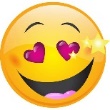    Excellent (5)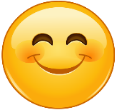 Very Good (4)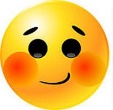    Good (3)  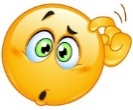     Average (2) 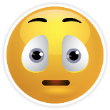    Poor (1)How amazing! Браво!!!Само продолжи така.Продолжуваме со учење и вежбање!(22-26 бодови)Great!Многу добро сработено!Но, внимавај на направените грешки.Продолжи со работа!!!(17-21 бодови)Good job!Се трудиш и постигнуваш резултати, но има грешки во твојата работа. Покажи повеќе знаење, вежбај и работи повеќе и ќе постигнеш поголеми резултати!(13-16 бодови)Eh, Okay!   Учи и вежбај повеќе.Има грешки во            твојата работа. Потруди се и постигни поголеми резултати!(9-12 бодови)Little effort!Има многу грешки во твојата работа. Потруди се повеќе! Вежбај и работи повеќе! Очекувам да постигнеш поголеми резултати следниот пат!!!(0- 8 бодови)